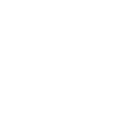 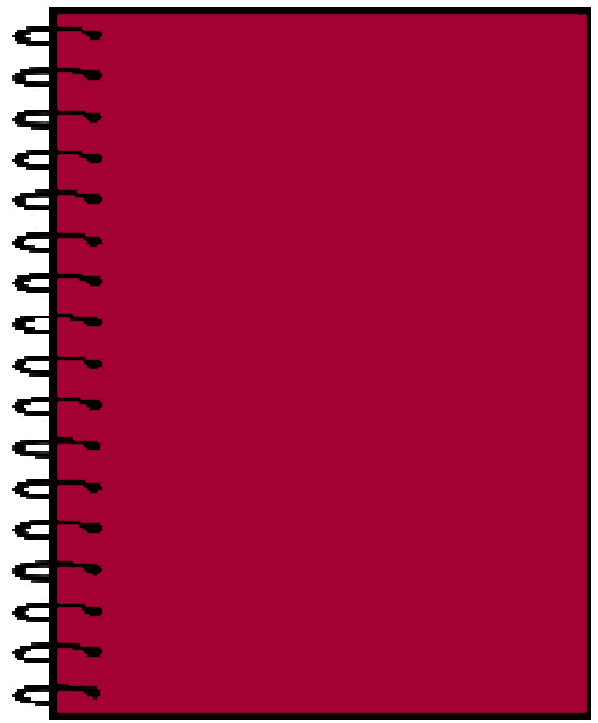 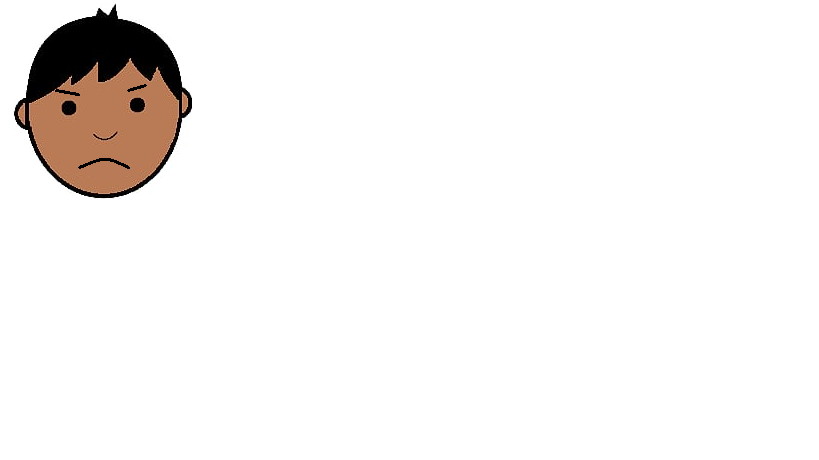 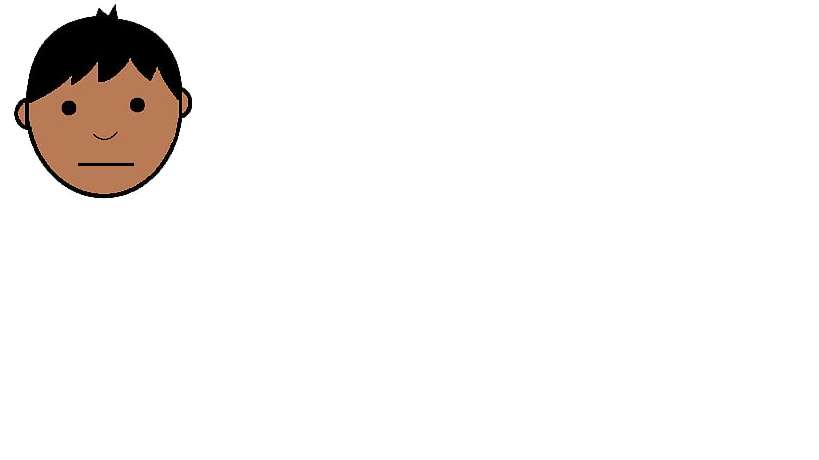 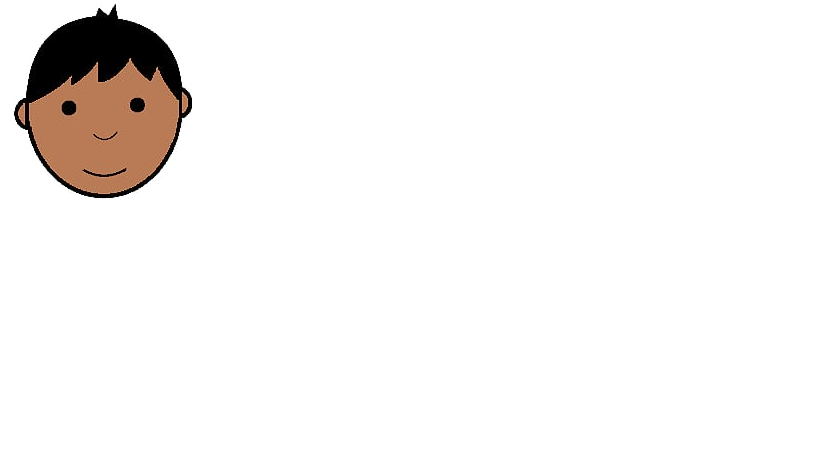 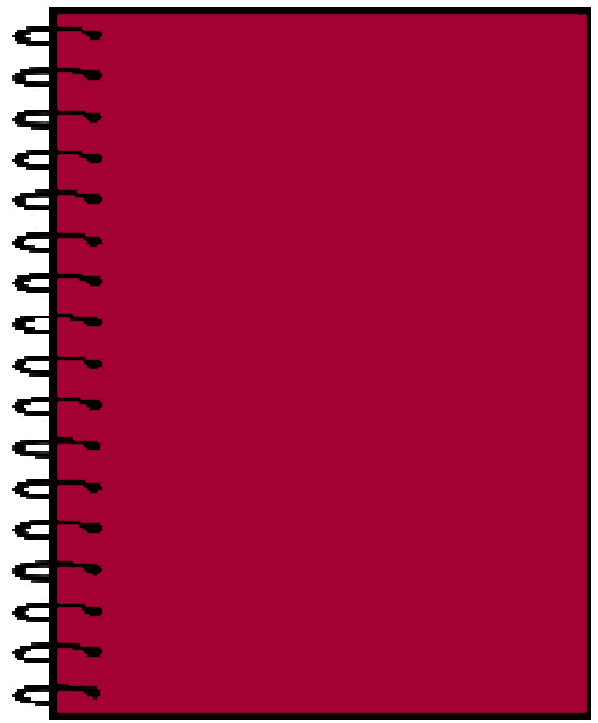 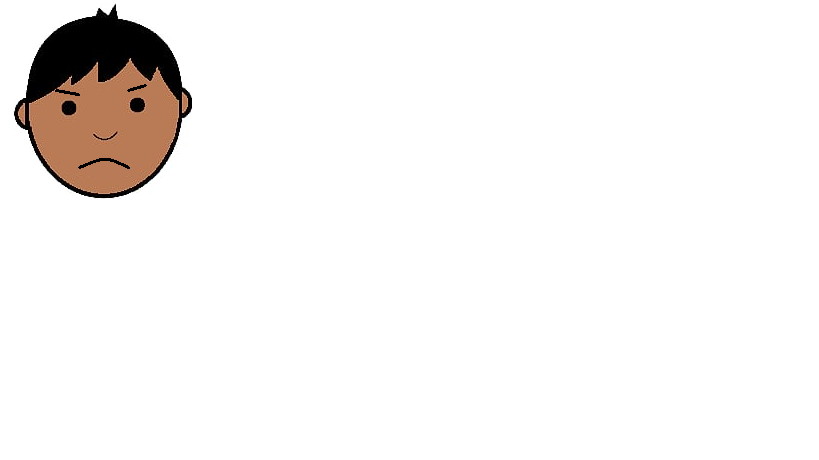 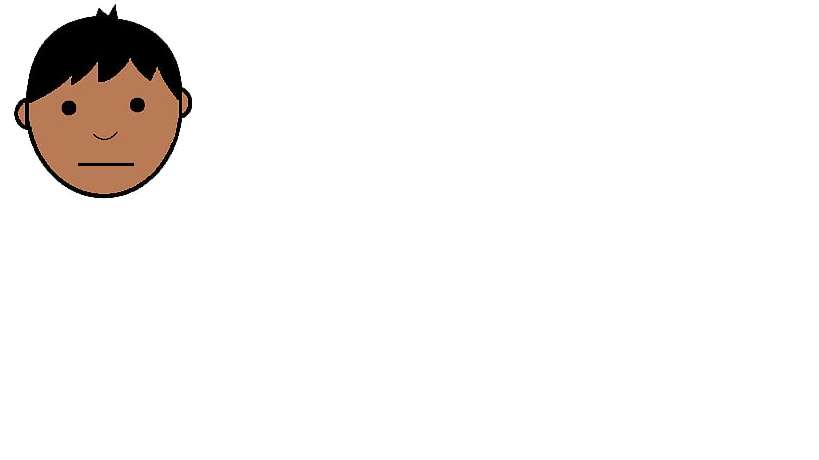 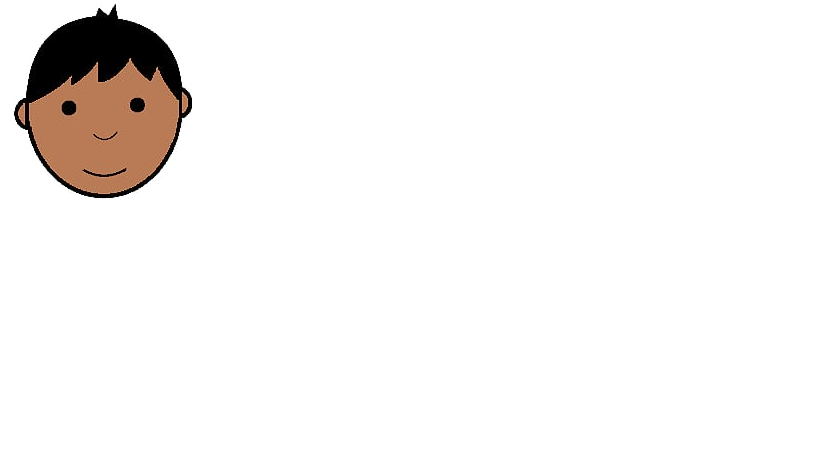 The rules to tell the V.E.C. what you think.We call this our Feedback Policy.August  2020This information is from the 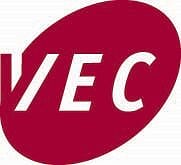 Victorian Electoral Commission.We will write V.E.C. when we talk about us.The V.E.C. run elections for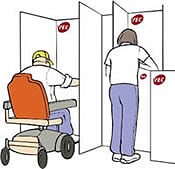 local councilVictoria.The V.E.C. can also help run 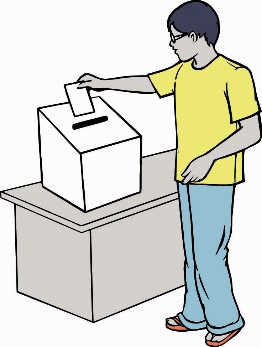 community elections.The rules to tell the V.E.C. 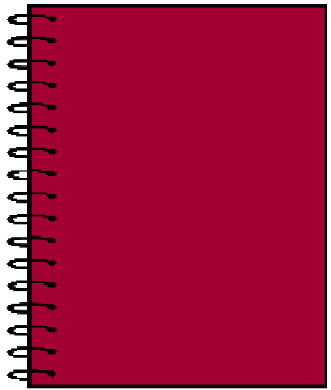 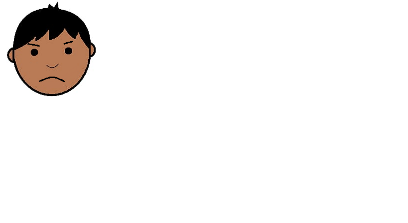 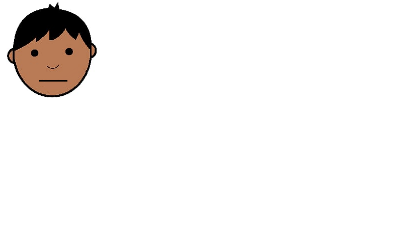 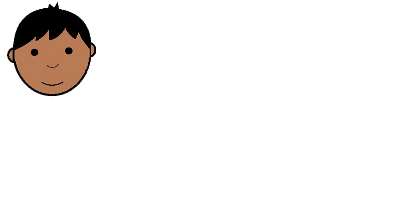 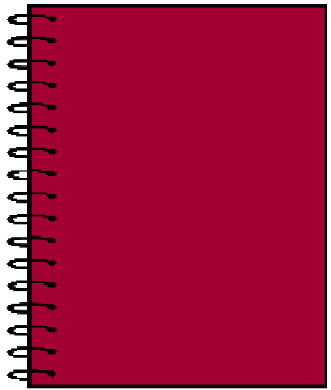 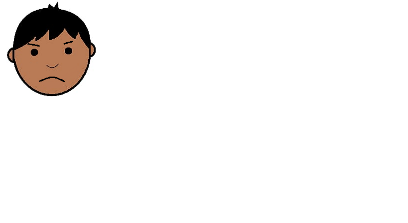 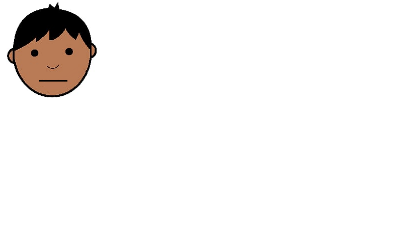 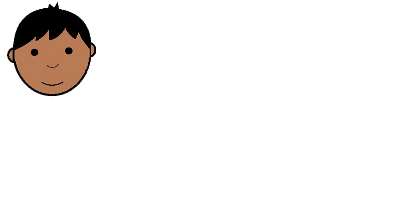 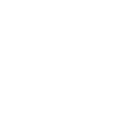 what you think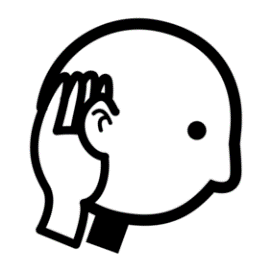 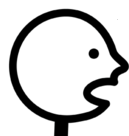 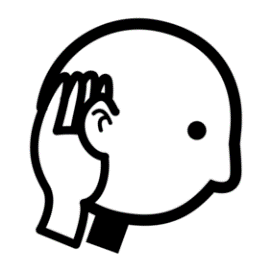 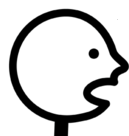 You can tell the V.E.C. what you think.We listen to what you say.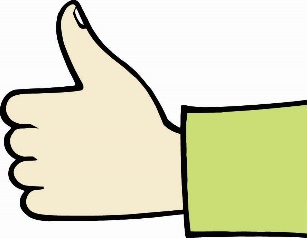 Your ideas can make it better for everyone.You can tell us about any thing we do. Like 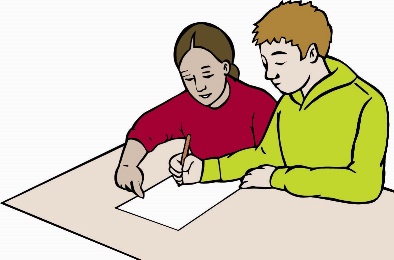 how you learn about how to vote 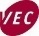 how to enrol to votehow we include all people in Victoria.What must we do?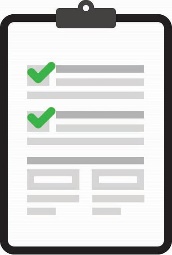 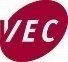 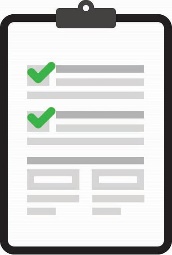 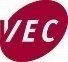 Our rules say we must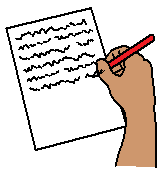 tell you we have your informationlisten to what you say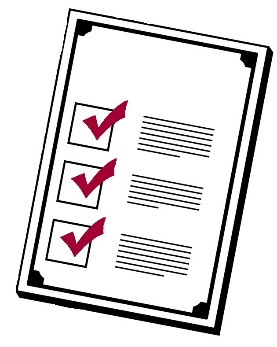 tell you what we will do.Your rights 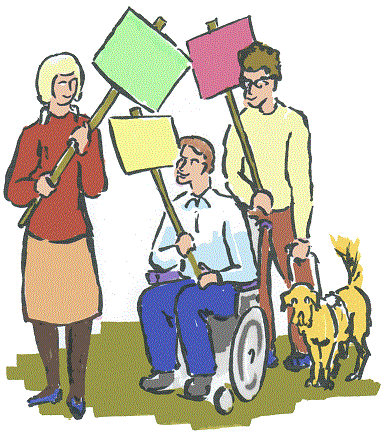 You have the right to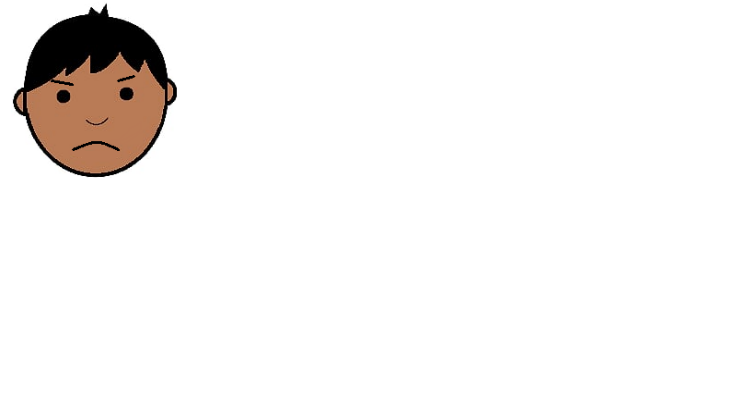 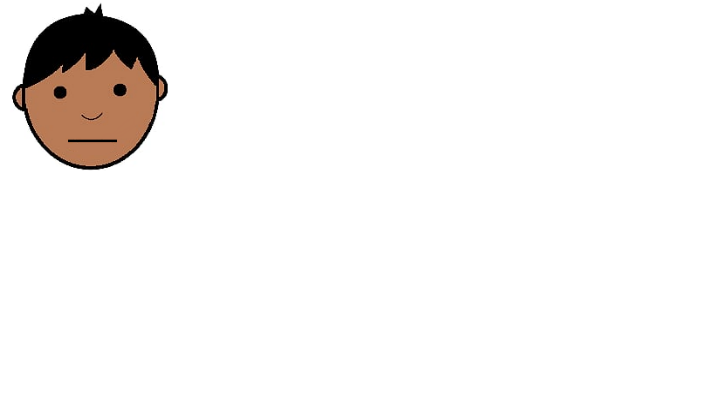 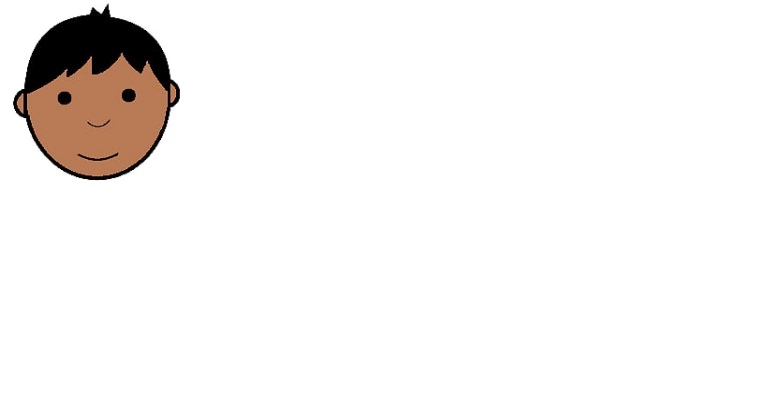 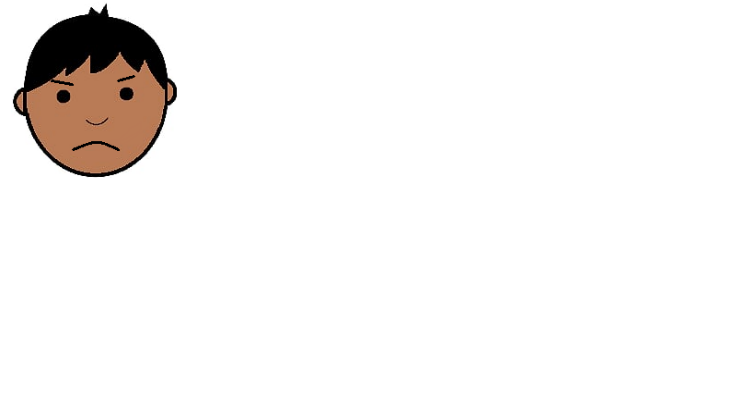 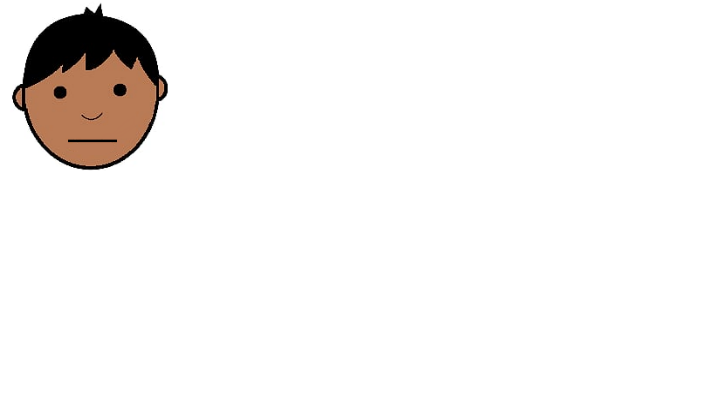 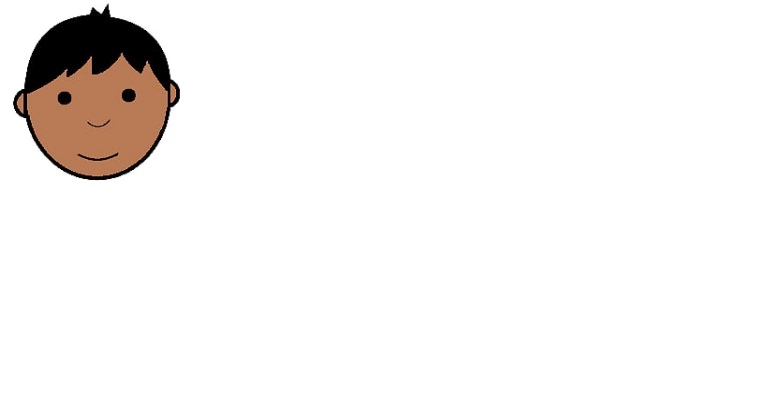 tell us what you think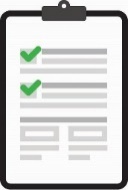 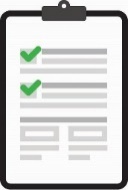 know we follow these rules.You also have the right to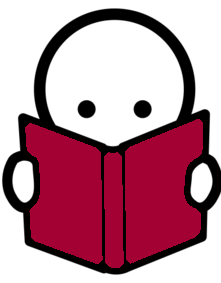 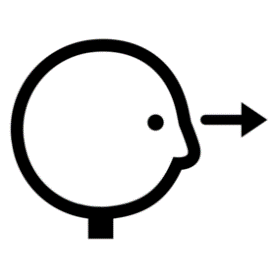 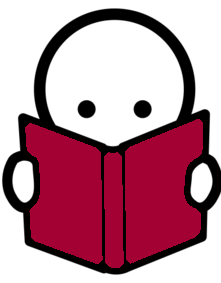 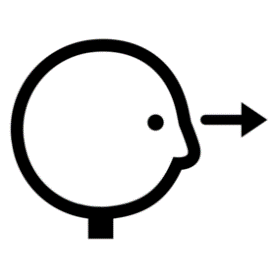 ask the V.E.C. to look at your problem again. You do not think it was fixed. 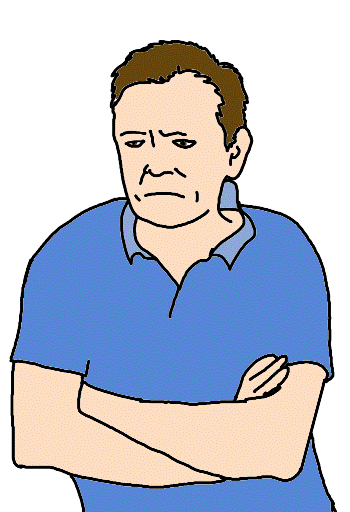 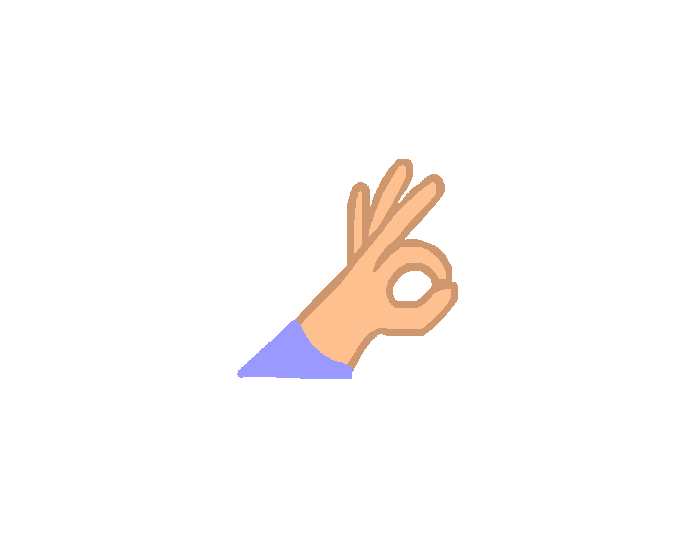 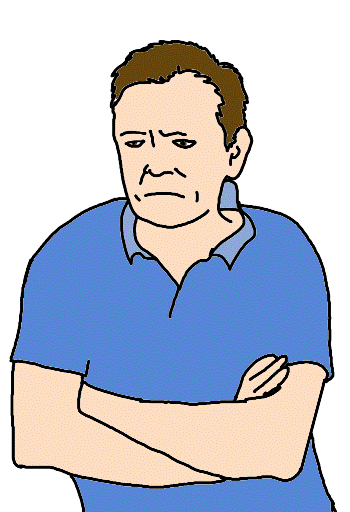 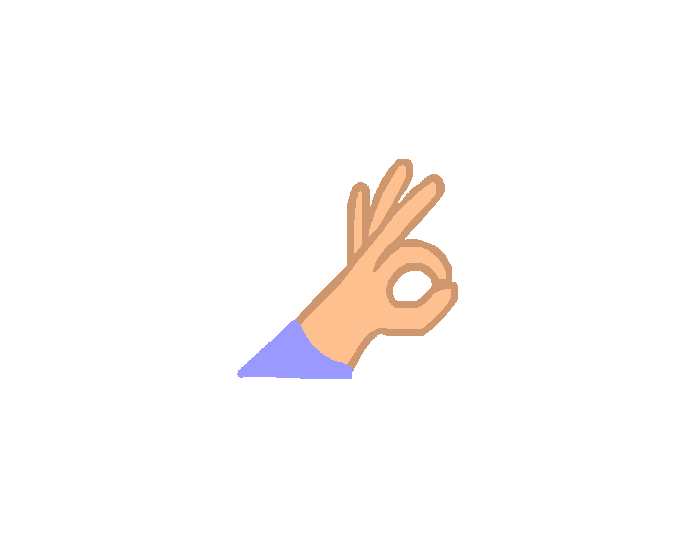 take away your complaint. You do not wantthe V.E.C. to look at it any more.You must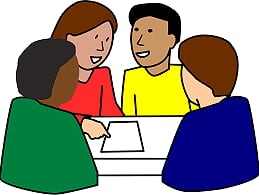 listen to our staffbe polite to our staff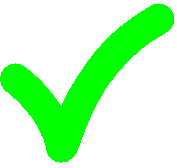 tell us the truth.V.E.C. rights and responsibilities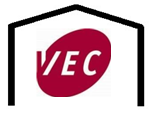 We must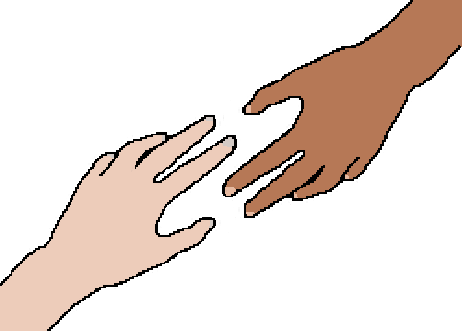 check you have the help you need only tell the people who need to know about your feedback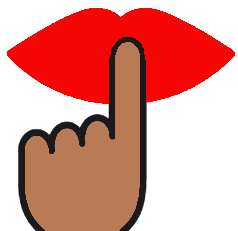 tell you we have your feedback.We only look at things about the V.E.C.. Like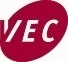 you tell us about how we talk to youyou think we broke these rules.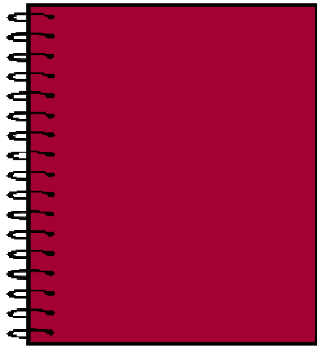 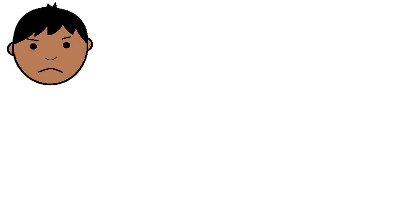 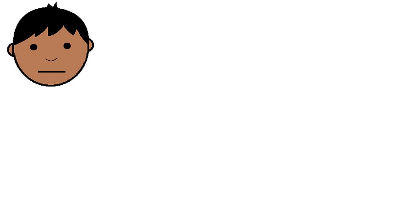 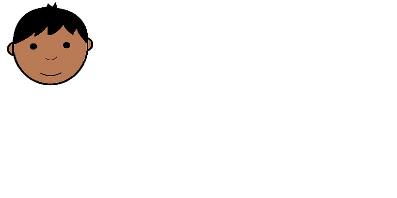 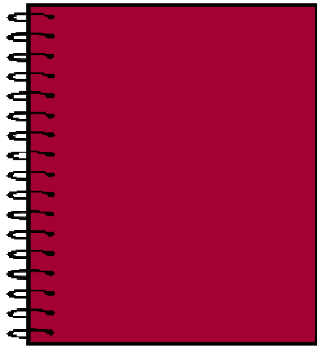 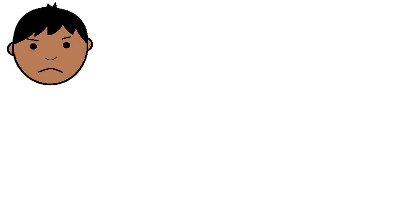 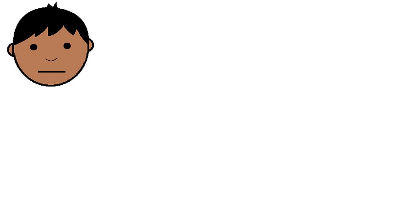 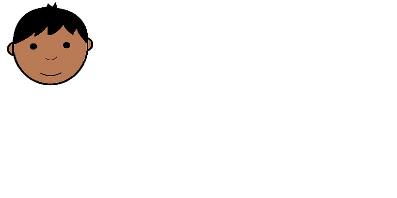 You want to give us feedback. 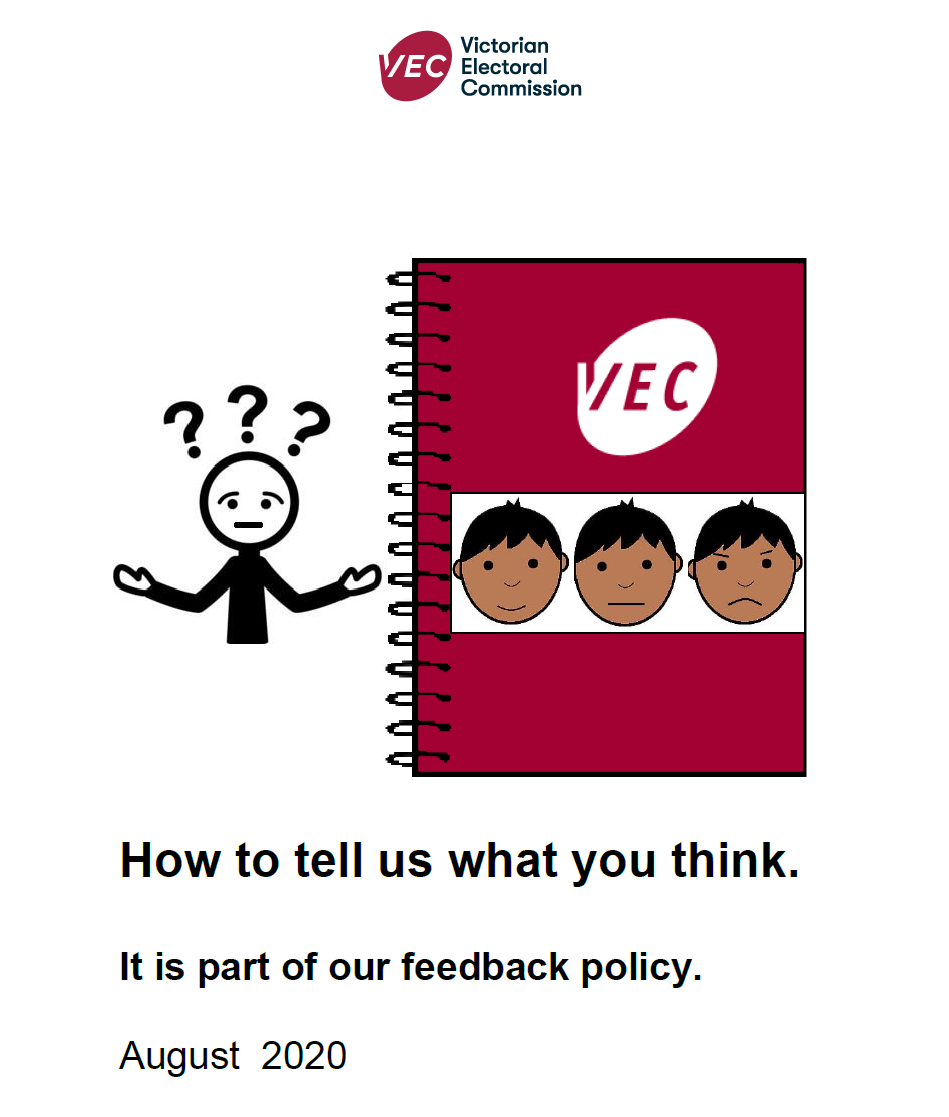 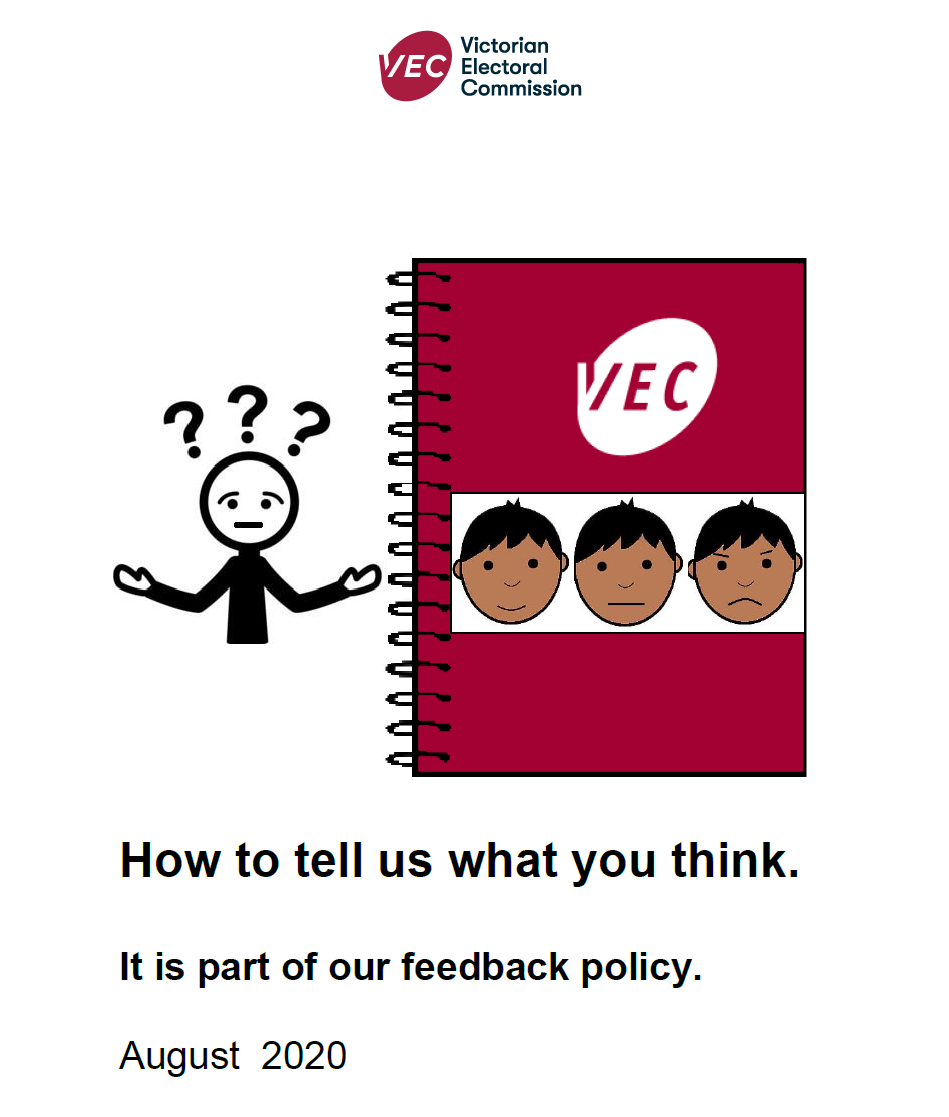 Read about this in our book How to tell us what you think. We may stop talking to you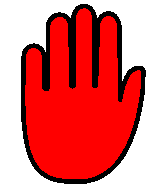 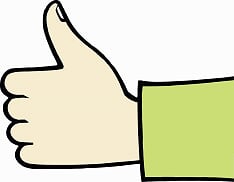 Like you are happy with what we say now.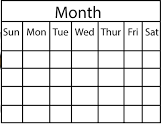 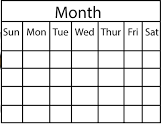 You can not contact us for  4  weeks.OrYou want to talk to the V.E.C. 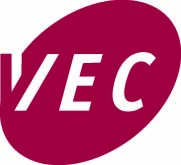 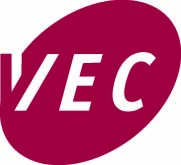 But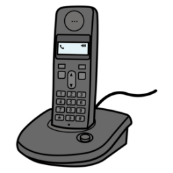 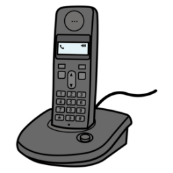 You make lots of calls. Like you makemore than  10  calls every day.OrYou say you will hurt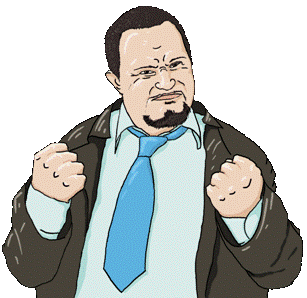 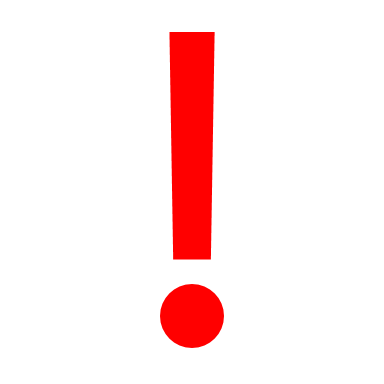 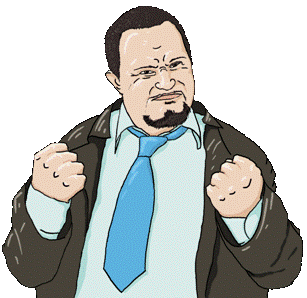 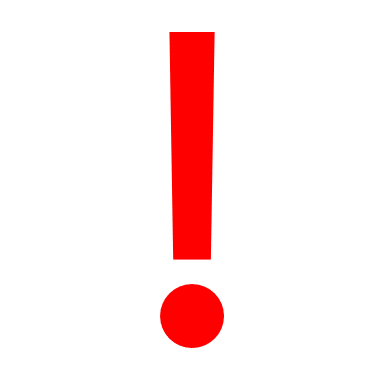 your selfour staffother people.OrYou hurt our staff. Like  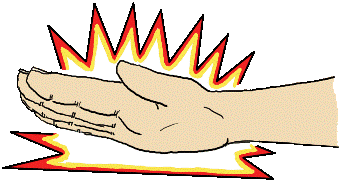 you hit staff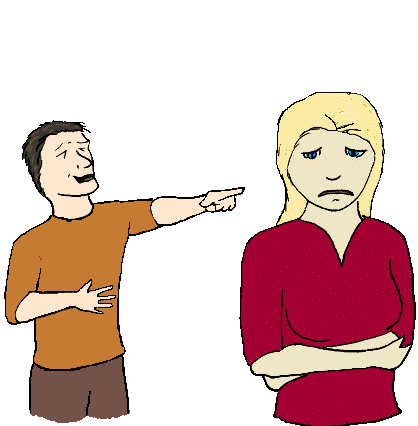 you use swear words to staffdo not tell the truth.OrYou do not like what we said.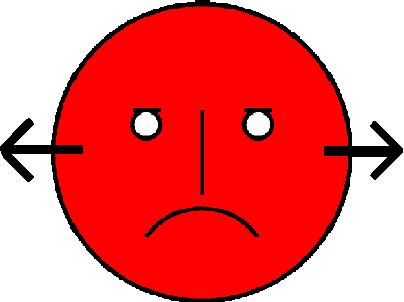 You can not tell us why you do not like it.OrYou ask us to look at the information 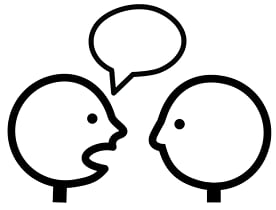 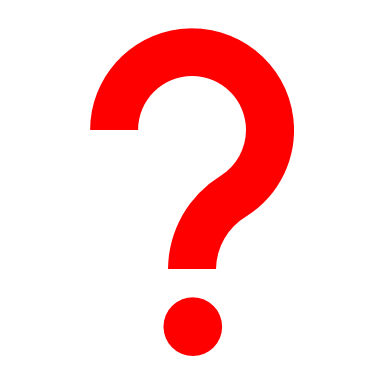 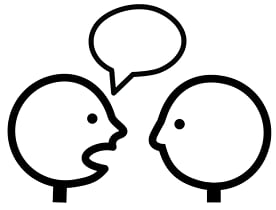 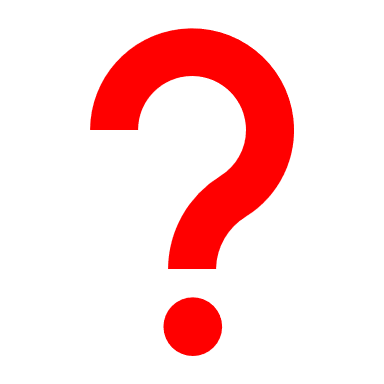 again and again and again.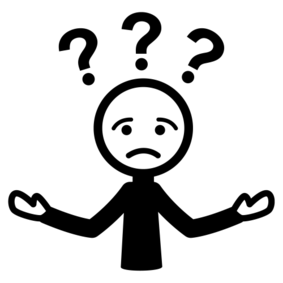 We do not understand the problem. You do not try to help us understand.We write a report. 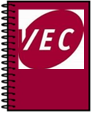 It is about what you tell usOnly the staff who look at feedback can read it.It is private.The report helps us be better. More information 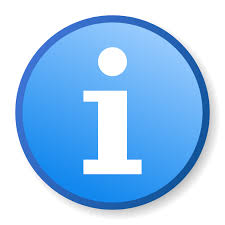 Call us 	131  832.Email 	complaints@vec.vic.gov.au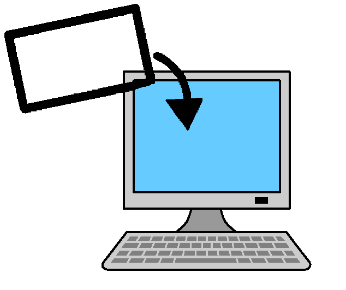 Website 	www.vec.vic.gov.au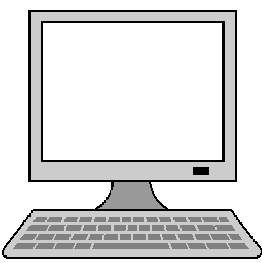 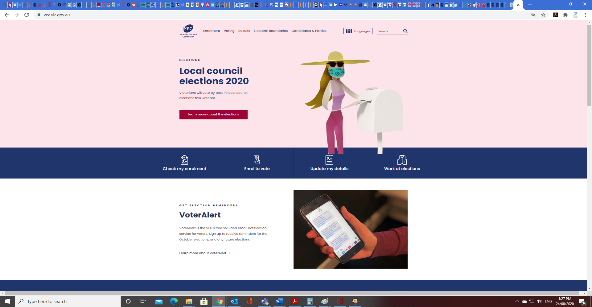 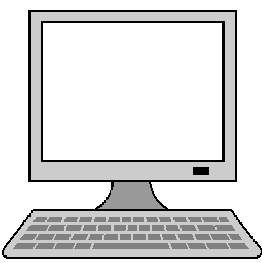 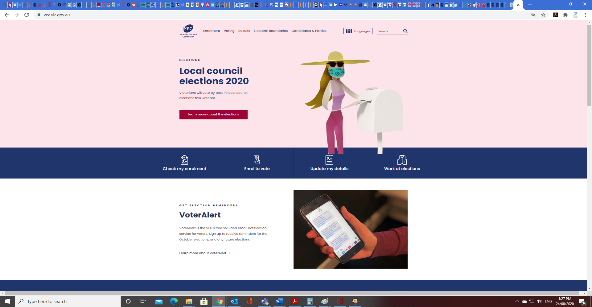 Write a letter. Post to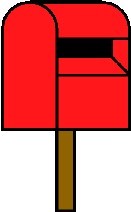 Complaints Victorian Electoral CommissionLevel  11.  530  Collins StreetMelbourne. Victoria.  3000.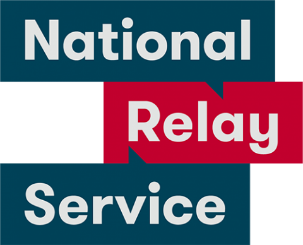 National Relay Service  8620  1100.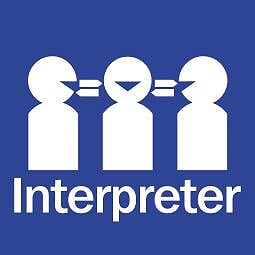 Interpreter 	 9209  0112.ImagesWe have used images from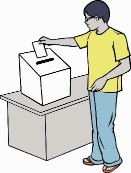 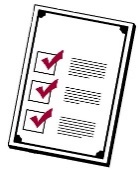 V.E.C. imagesChangePeople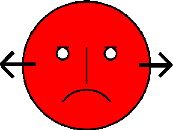 COMPICInspired Services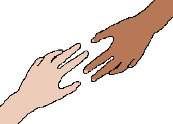 Picto-SelectorSocialBuzzTheNounProject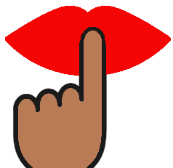 Tobii-Dynavox. This fact sheet is based on the V.E.C. Customer Feedback Policy. July  2020.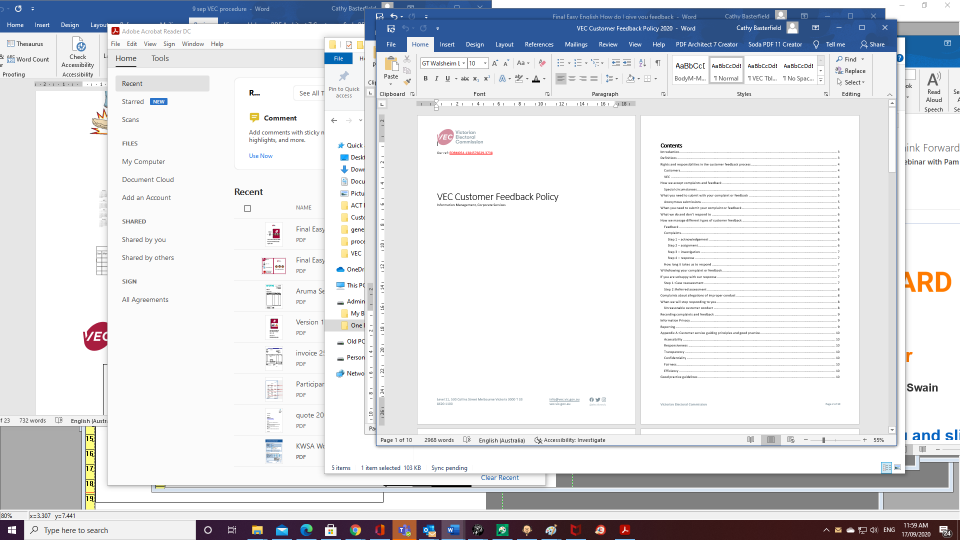 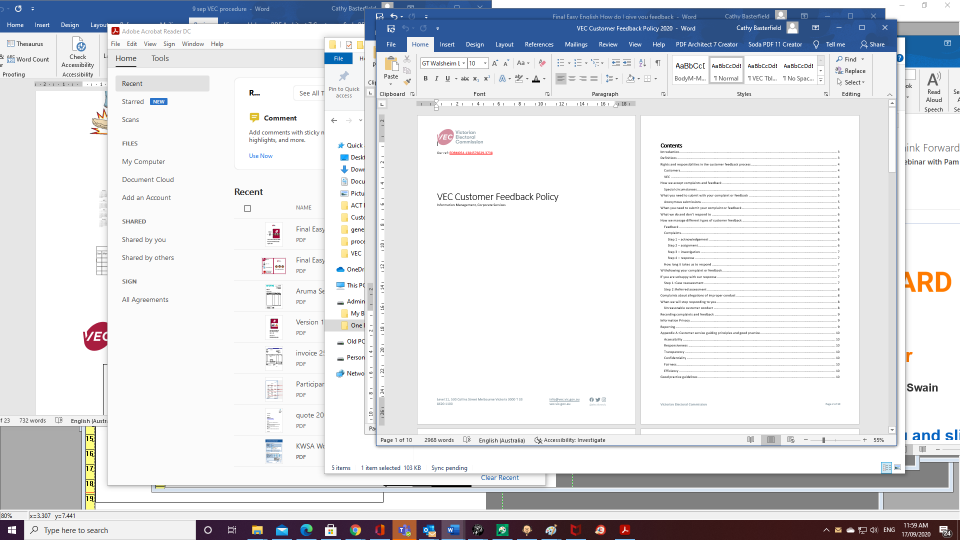 Access Easy English wrote the Easy English. 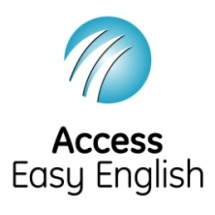 August  2020.